«День пешеходных наук»Цель:  продолжение формирование знания детей о проезжей части дороги, тротуаре, о правилах перехода улицы, о поведении на дороге.Задачи:Образовательные:- закреплять знания детей о правилах дорожного движения: места, где можно ходить пешеходам, как переходить проезжую часть;- учить узнавать и называть дорожные знаки.Развивающие:- развивать интерес к изучению правил дорожного движения;- упражнять в умении выполнять требования сигналов светофора для пешеходов;- систематизировать знания детей о дорожных знаках, их значении.Воспитательные:- формировать навыки безопасного поведения на улице и на дороге;- воспитывать грамотного пешехода.Оборудование: иллюстрации дорожные знаки.Ход.I. Введение. (Ребёнок сидит на ковре).Родитель: Представь, что сейчас мы с тобой гуляем во дворе, какое правило – присказку ты должен всегда помнить? Ответ ребёнка: Пора не пора – не ходи со двора. Играй только во дворе и не выбегай на проезжую часть дороги, (повторить с ребёнком).Родитель: Правильно. А почему нельзя этого делать?Ответ ребёнка: Потому, что на улице много машин, и все они очень быстро двигаются.Родитель: А теперь мы с тобой оправимся на прогулку по одной из улиц нашего большого города. Сейчас мы станем пешеходами. А для пешеходов существуют определенные правила дорожного движения.Шагая осторожно.Движением полон город,Бегут машины в ряд.Цветные светофорыИ день, и ночь горят.Шагая осторожноЗа улицей следиИ только там, где можноИ только там где можно,И только там ее переходи!И там, где днем трамваиСпешат со всех сторон,Нельзя ходить зевая!Нельзя считать ворон,Шагая осторожно,За улицей следи –И только там, где можноИ только там, где можноИ только там ее переходи.Везде и всюду правила,Их надо знать всегда.Без них не выйдут в плаваньяИз гавани суда.Выходят в рейс по правиламПолярник и пилот.Свои имеют правилаШофер и пешеход.Все время будь внимательнымИ помни на перед;Свои имеют правилаШофер и пешеход!II. Путешествие по воображаемому городу (ребёнок встаёт и идёт за родителем на импровизированную улицу).Родитель: вот давай, и вспомним эти правила. Итак, вышли мы на улицу, и пошли гулять по … забыла. Как называется часть улицы, по которой должны ходить пешеходы.Ответ ребёнка: тротуар.Родитель: правильно. Пешеходы должны ходить по тротуару. А по какой его стороне они должны идти?Ответ ребёнка: по правой.Родитель: правильно, по правой, чтобы не мешать другим пешеходам. В пешеходном деле самое главное трудное – переходить улицу. Вот и ответь мне, пожалуйста, на вопрос: где пешеходы должны переходить улицу?Ответ ребёнка: по светофору, по пешеходному переходу, по подземному переходу.Родитель: правильно, отгадай загадку, что нам поможет перейти через дорогу: Днем и ночью я горю.Всем сигналы подаюЕсть три цвета у меня.Как зовут меня, друзья?Ответ ребёнка: светофор Родитель: правильно, а что обозначают сигналы светофора.Ответ ребёнка: Красный – стой.Желтый – жди.Зеленый – проходи.III. Школа пешеходных наук. (ребёнок переходит через дорогу, и перед ним дорожные знаки: «Дети», «Пешеходный переход», «Подземный переход», «Пункт первой медицинской помощи».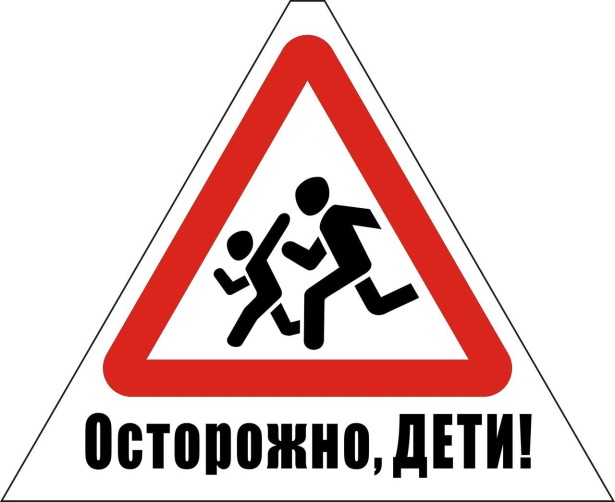 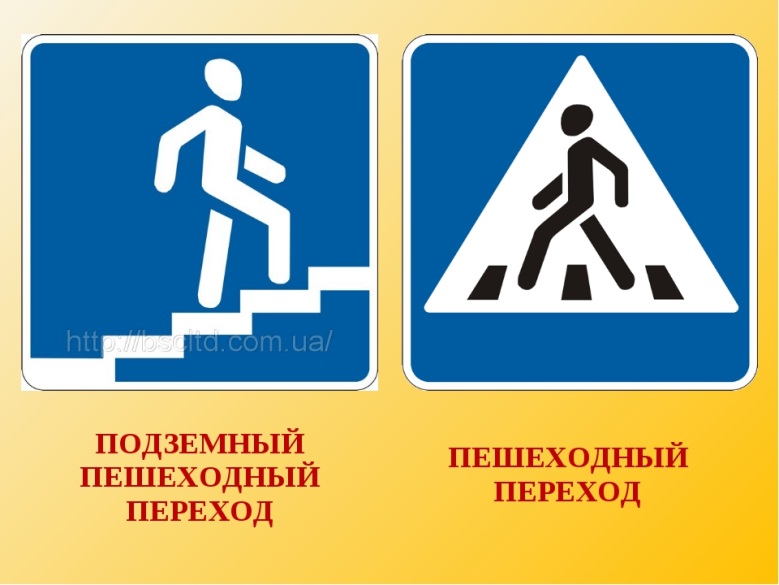 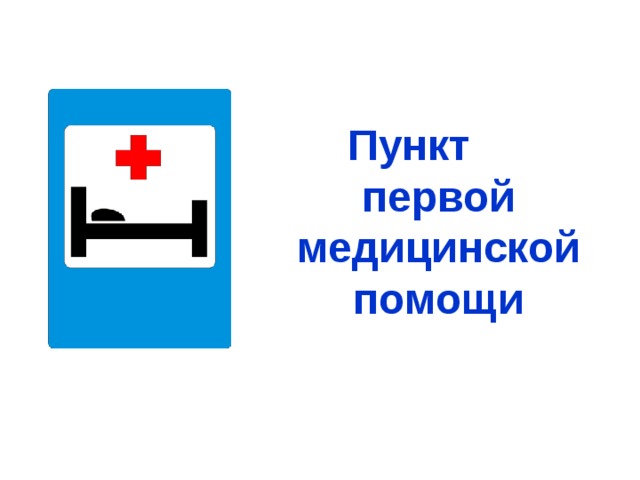 Родитель: а теперь мы с тобой побываем в «Школе пешеходных наук», где ученики учат дорожные знаки. Какие из этих знаков ты уже знаешь?Ответ ребёнка: (родитель по очереди показывает знакомые для ребёнка дорожные знаки, а он отвечает) «Дети», «Подземный переход», «Пешеходный переход»Родитель: а сегодня в «Школе пешеходных наук» мы познакомимся с новым дорожным знаком. В дороге нам может срочно понадобится медицинская помощь и чтобы быстро найти, куда обратиться есть дорожный знак, который так и называется «Пункт медицинской помощи» (родитель показывает дорожный знак).Ребёнок: (повторяет название дорожного знака) «Пункт первой медицинской помощи».IV. Игра в пассажиров.Родитель: ты правильно разобрался в дорожных знаках, и в «Школе пешеходных наук» тебе поставят только «отлично»! А теперь из пешеходов мы превратимся в пассажиров. Отгадай загадку, на чем мы с тобой поедем.Что за чудо – синий дом,Окна светлые кругом,Носит обувь из резины,А питается бензином?Ответ ребёнка: автобус.Родитель: Молодец, проходим в автобус, занимаем места и отправляемся в путь (ребёнок садится в импровизированный автобус).Ребёнок: (поёт).Мы едим, едим, едимВ далекие края,Хорошие соседи,Счастливые друзья.Тра – та – та! Тра – та – та!Мы везем с собой кота,Чижика, собаку,Петьку – забияку,Обезьяну, попугая-Вот компания, какая! (2 раза)Родитель: пока мы будем ехать, расскажи о правилах поведения в общественном транспорте (вопросы задаются попеременно с ответами ребёнка).- Во время движения можно трогать руками двери?- Можно во время движения разговаривать с водителем?- Можно высовываться из окна?- Можно ли громко разговаривать с друзьями в автобусе?- Если рядом стоит бабушка или дедушка, что нужно сделать?Родитель: Молодец! Ты хороший пассажир, умеешь себя вести в общественном транспорте, и никто тебе не сделает замечания. А теперь пришло время вернуться в наш двор, и мы снова пешеходы. Родитель: а как нам теперь правильно перейти на другую сторону улицы, через небольшую дорогу?Ответ ребёнка: надо вначале посмотреть налево, дойти до середины дороги и посмотреть направо (ребёнок возвращается на ковер, переходя воображаемою дорогу и садятся).Родитель: молодец, ты хороший пешеход и пассажир, тебе сегодня ставлю отлично.